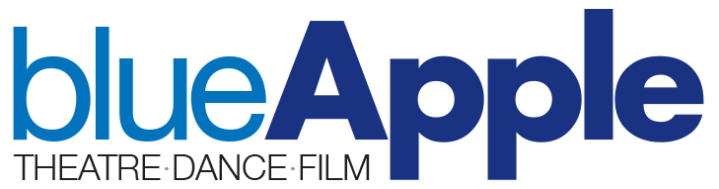 Interim Organisational Manager: APPLICATION FORMPlease complete the following and return via e-mail to admin@blueappletheatre.com.  Please note: the tables below will expand as you type in them  1.	Personal details2.	Relevant employment and experiencePlease enter all your relevant previous employment and  experience (including unpaid) to this role below, listing the most recent first (add rows to the table if needed):3.	Relevant education and qualifications	Please enter your relevant education and qualifications below, listing the most recent first (add rows to the table if needed)4.	Personal statementWith reference to the Job Description and Person Specification, please describe (in no more than 2 sides of A4 or 1000 words) wwhy you are interested in this post and, using examples from your own experience, why you are suited to this role:5.	RefereesPlease include the details of 2 people, one a recent employer, who we can contact for a reference for this role should you be offered the post:Please complete this form electronically and return it to admin@blueappletheatre with ‘Interim Organisational Manager Application’ in the subject line by the deadline of NOON, 10TH MARCH 2017Please also attach separately the equal opportunities form, which will be separated on receipt and is for monitoring purposes only. NameAddressTelephone number(s)Email  Role / job titleCompany / organisationDates from – to Qualification / certificationDate achievedName of refereeRole / organisationAddress, telephone & email